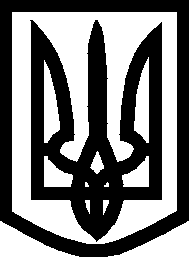 УКРАЇНА ВИКОНАВЧИЙ КОМІТЕТМЕЛІТОПОЛЬСЬКОЇ  МІСЬКОЇ  РАДИЗапорізької областіР О З П О Р Я Д Ж Е Н Н Яміського голови 19.04.2018		                                                                     № 210-рПро створення комісії з перегляду списків (переліків) пам’яток історії та культури республіканського, місцевого значення м. Мелітополя Керуючись Законом України «Про місцеве самоврядування в Україні», ч.2 ст.6 Закону України «Про охорону культурної спадщини», відповідно до Порядку обліку об’єктів культурної спадщини, затвердженого наказом Міністерства культури України від 11.03.2013 № 158 з метою вирішення питання про занесення (не занесення) до Державного реєстру нерухомих пам’яток України об’єктів культурної спадщини, включених до списків (переліків) пам’яток історії та культури республіканського, місцевого значення, розташованих на території м. Мелітополя: 1. Створити комісію з перегляду списків (переліків) пам’яток історії та культури республіканського, місцевого значення м. Мелітополя. 2. Затвердити склад комісії з перегляду списків (переліків) пам’яток історії та культури республіканського, місцевого значення м. Мелітополя (додаток 1). 3. Затвердити Положення про комісію з перегляду списків (переліків) пам’яток історії та культури республіканського, місцевого значення м. Мелітополя (додаток 2). 4. Контроль за виконанням даного розпорядження покласти на заступника міського голови з питань діяльності виконавчих  органів ради Федорова І.С.Мелітопольський міський голова 						С.А. МінькоПерший заступник міського голови з питань діяльності виконавчих органів ради 						І.В. РудаковаДодаток 1до розпорядження міського голови19.04.2018 № 210-рСклад комісії з перегляду списків (переліків) пам’яток історії та культури республіканського, місцевого значення м. МелітополяКеруючий справами виконкому					О.В. ДубінінаСемікін М.О.Додаток 2до розпорядження міського голови19.04.2018 № 210-рПОЛОЖЕННЯпро комісію з перегляду списків (переліків) пам’яток історії та культури республіканського, місцевого значення м. Мелітополя1. Загальні положення1.1. Комісію з перегляду списків (переліків) пам’яток історії та культури республіканського, місцевого значення м. Мелітополя (далі - Комісія) утворено відповідно до п. 5.2 Порядку обліку об’єктів культурної спадщини, затвердженого наказом Міністерства культури України від 11.03.2013 № 158 (зі змінами, внесеними згідно з наказом Міністерства культури України від 22.10.2015 № 838), з метою вирішення питання про занесення (не занесення) до Державного реєстру нерухомих пам’яток України об’єктів культурної спадщини, включених до списків (переліків) пам’яток історії та культури республіканського, місцевого значення м.  Мелітополя, взятих на облік відповідно до Закону Української PCP «Про охорону і використання пам’яток історії та культури». 1.2. У своїй діяльності Комісія також керується Законом України «Про місцеве самоврядування в Україні», Законом України «Про охорону культурної спадщини», Законом України «Про охорону археологічної спадщини», постановою Кабінету Міністрів України від 14.09.2016 № 626 «Про внесення змін до Порядку визначення категорій пам’яток для занесення об’єктів культурної спадщини до Державного реєстру нерухомих пам’яток України», наказом Міністерства культури і мистецтв України та Державного комітету України з будівництва та архітектури від 13.05.2004 № 295/104 «Про затвердження форм облікової картки та паспорта об’єкта культурної спадщини», наказом Міністерства культури і мистецтв України від 02.11.2009 № 956/0/16-09 «Про затвердження методичних рекомендацій», наказом Міністерства культури і туризму України від 26.02.2001 № 42/94 «Про затвердження Типового положення про Консультативну раду з питань охорони культурної спадщини місцевих органів охорони культурної спадщини». 1.3. Персональний склад Комісії затверджується розпорядженням Мелітопольського міського голови з урахуванням вимог до членів Комісії, вказаних у другому абзаці п. 5.2 Порядку обліку об’єктів культурної спадщини, затвердженого наказом Міністерства культури України від 11.03.2013 № 158 (зі змінами, внесеними згідно з наказом Міністерства культури України від 22.10.2015 № 838). 2. Мета та завдання комісії2.1. Метою Комісії є проведення перегляду списків (переліків) пам’яток історії та культури республіканського, місцевого значення м. Мелітополя для вирішення питання про занесення (не занесення) до Державного реєстру нерухомих пам’яток України об’єктів культурної спадщини м. Мелітополя, взятих на облік відповідно до Закону Української PCP «Про охорону і використання пам’яток історії та культури». 2.2. Відповідно до своєї мети Комісія вирішує наступні завдання: - перевірка фактичної наявності об'єкта культурної спадщини; - уточнення місцезнаходження (адреси) об'єкта культурної спадщини; - уточнення даних обліку про об'єкт культурної спадщини (назва, датування, вид, категорія); - натурні обстеження об'єкта культурної спадщини, визначення його технічного стану, складання акту технічного стану; - визначення відповідності кожного об'єкта культурної спадщини критеріям, зазначеним у пунктах 7 і 8 Порядку визначення категорій пам'яток для занесення об'єктів культурної спадщини до Державного реєстру нерухомих пам'яток України, затвердженого постановою Кабінету Міністрів України від 27 грудня 2001 року № 1760 (в редакції постанови Кабінету Міністрів України від 14 вересня 2016 р. № 626); - обґрунтування занесення (не занесення) об'єктів культурної спадщини до Державного реєстру нерухомих пам’яток України; - поновлення матеріалів фотофіксації об'єкта культурної спадщини; - направлення облікової документації та переліку об’єктів культурної спадщини, складеного за результатами перегляду списків (переліків) пам’яток історії та культури, передбачених пунктом 4 розділу II «Прикінцеві положення» Закону України від 16 грудня 2004 року № 2245-IV «Про внесення змін до Закону України «Про охорону культурної спадщини» на Консультативну раду з питань охорони культурної спадщини Департаменту культури, туризму, національностей та релігій Запорізької обласної державної адміністрації та науковій раді комунального закладу «Запорізький обласний центр охорони культурної спадщини» Запорізької обласної ради. 3. Засідання комісії, ухвалення рішень3.1. Комісія збирається для затвердження результатів перегляду списків (переліків) пам’яток історії та культури, передбачених пунктом 4 розділу II «Прикінцеві положення» Закону України від 16 грудня 2004 року № 2245- IV «Про внесення змін до Закону України «Про охорону культурної спадщини». 3.2. Засідання Комісії вважається правомочним, якщо в ньому бере участь понад 50 відсотків її складу, а також голова комісії. 3.3. Рішення Комісії з перегляду списків (переліків) пам’яток історії та культури республіканського, місцевого значення м. Мелітополя приймається більшістю голосів членів комісії, присутніх на засіданні. 3.4. Рішення Комісії з перегляду списків (переліків) пам’яток історії та культури республіканського, місцевого значення м. Мелітополя оформлюються протокольно за підписами голови комісії та секретаря.Керуючий справами виконкому					О.В. ДубінінаСемікін М.О.Федоров Іван Сергійович  - заступник міського голови з питань діяльності виконавчих органів ради, голова комісіїСемікін Михайло Олександрович- начальник відділу культури Мелітопольської міської ради, секретар комісії Члени комісії:Члени комісії:Тегімбаєв Олексій Борисович- начальник управління житлово-комунального господарства Мелітопольської міської ради Бесперстова Олена Вікторівна - начальник управління містобудування та архітектури виконавчого комітету Мелітопольської міської ради Ібрагімова Лєйла Різаєвна - директор Мелітопольського міського краєзнавчого музеюСакун Валерій Валерійович - член правління ГО «Рада краєзнавців Мелітопольщини»Попенко Ярослав Володимирович - доцент кафедри права Мелітопольського міського педагогічного університету ім. Б. Хмельницького (за згодою)